Важно! При путешествии в Чечню и Дагестан просьба учитывать, что это – очень консервативные регионы. Поэтому мы убедительно просим вас взять с собой закрытую лёгкую одежду, прикрывающую плечи, руки, колени. Продумайте свой наряд так, чтобы вам было не жарко.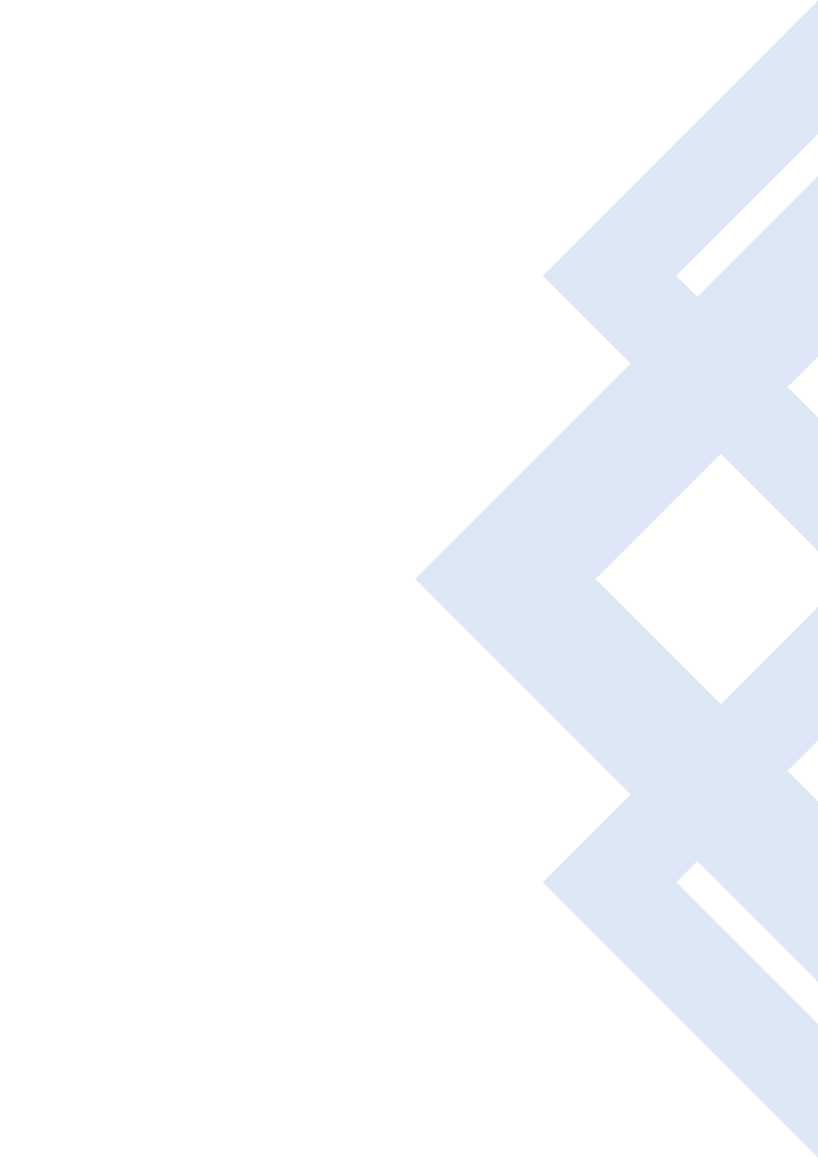 1. СнаряжениеНебольшой рюкзачок (20–30 л) для прогулок в городе и горах (для верхней одежды, фототехники и документов);Светодиодный фонарик (удобнее налобный, для вечерних прогулок, по желанию).2. Одежда и обувь2.1. Для прогулок в горной местности:Непромокаемая куртка с капюшоном (НЕ утеплённая, типа ветровки);Плащ-дождевик, желательно из прочного материала (не нужен, если ветровка с мембраной Gore-tex); Штаны, которые не боятся намокания и грязи (желательно не джинсы, их трудно высушить);Тёплый свитер или флисовая толстовка (можно взять две – потолще и потоньше);Шапка и перчатки (лучше лёгкие флисовые);Спортивные брюки, лосины или бриджи для тёплой погоды;Футболки (3–4 штуки);Ходовая обувь — разношенные непромокаемые ботинки (лучше треккинговые, с хорошей нескользкой подошвой).2.2. Для прогулок в городе и для переездов:Комфортный для вас комплект одежды на температуру +10…+20 °С (для прохладной погоды частично можно использовать одежду для гор);Прогулочная обувь: разношенная (лучше кроссовки), в которой вы можете ходить несколько часов;Носки обычные (2–3 пары); Купальный костюм; Нижнее бельё; Головной убор для защиты от солнца (панама, бандана и т. д.); Домашняя обувь (для гостиниц, по желанию). 3. Средства личной гигиеныУмывальные принадлежности; Небольшое полотенце; Фен (по желанию);Солнцезащитный крем (для гор – ОБЯЗАТЕЛЬНО! С SPF не меньше 50!).4. Специальное снаряжениеОчки солнцезащитные;Зонт (по желанию); Фотоаппарат (по желанию); Мобильный телефон и зарядное устройство, неплохо бы взять дополнительную батарею;Походная МИНИ-аптечка (очень маленькая, компактная и лёгкая!). НЕ нужно брать автомобильный пластиковый кейс с кучей лекарств!Возьмите:то, что может понадобиться только вам (например, определенный антибиотик и т. д.) или специфические препараты, которые вы применяете, и они вряд ли будут в групповой аптечке! то, что тяжело взять на всех: противопростудные (фервекс или колдрекс, капли в нос и т. д.); небольшую пластинку мозольных пластырей; пару пластин активированного угля; пластинку ферментов (панзинорм, фестал, юниэнзим), если бывают проблемы с пищеварением; эластичный бинт. 5. Документы и деньгиПаспорт (ОБЯЗАТЕЛЬНО); Страховой полис; Билеты на самолет и/или поезд (туда/обратно);Деньги на личные расходы.Главное, чтобы вам было тепло и комфортно в выбранной одежде. Выбирайте тот вариант, который для вас сейчас наиболее приемлем.А главное — помните, что всё должно быть максимально лёгким и компактным!